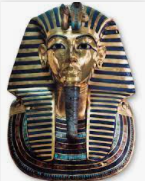 Term: Autumn Term 1 Year: 2022-2023Teachers: Mrs Prince and Mr BainesYear group: 5TOPIC: The Boy King TOPIC: The Boy King TOPIC: The Boy King TOPIC: The Boy King 